Prajeet Prajeet.321241@2freemail.com 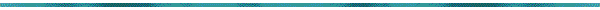 BBA. LLB (HONS) LEGAL AFFAIRS & ADVISORY PROFESSIONAL Seeking a Career in legal domain in corporate industry verticalsOBJECTIVESeeking challenging assignments in fast track and growth oriented organizations and providing me with an opportunity to protect the company business from legal point of viewPROFESSIONAL SYNOPSISA result oriented and performance driven professional with an excellent understanding of business dynamicsProactive decision maker, detail-oriented, competent and versatile Legal Professional offering over 1 year of commendable experienceEducation in BBA.LLB(Hons) at ICFAI UniversityRegistered with the Bar Council of  TelanganaWell versed in drafting legal documentsHands-on Experience  in Research, Client interaction, Attending Courts-Civil, Criminal & High CourtHard taskmaster, dedicated, self motivated, sincere, quick learner and diligent team player with excellent interpersonal and presentation skills. Possessing smart, impressive and pleasant personality with cheerful disposition.Versatile and multi-skilled with ability to manage multiple responsibilities simultaneously, achieve defined goals & objectives, an effective communicator with Strong Analytical, Problem Solving & Organizational SkillsCORE COMPETENCIESMANAGERIAL SKILLSCAREER SUMMARYDhanush Infotech Pvt. Ltd., Hyderabad		               		                  Aug’16 to Sept’16Legal AssociateResponsibilitiesSet up the legal archival processCorporate Legal and Litigation SupportLooking after the Regulatory Compliances and Compliance ManagementContacts and Agreement drafts and timely reviewsInteraction with various clients of the organizationCorporate Legal and Litigation SupportReviewing and drafting international contracts – East & West Africa, SA, Australia , USA and IndiaB.Gopalkrishna, Hyderabad						                    Jan’16 to Jul’16Junior Advocate ResponsibilitiesMainline responsibility of handling Research partMainline work area is Banking Matters/CasesBe responsible for Drafting Legal DocumentsBe responsible for Attending Courts-Civil, Criminal & TribunalsBe responsible for interacting with various clients and various Bank ManagersRajendra Deshmukh, Hyderabad					                   Octo’15 to Dec’15Junior Advocate ResponsibilitiesMainline responsibility of handling Research partBe responsible for Drafting Legal DocumentsBe responsible for Attending Courts-Civil, Criminal & High CourtBe responsible for interacting with various clientsSriram and Associates, Hyderabad						      Aug’15 to Sept’15Junior Advocate ResponsibilitiesMainline responsibility of handling Research partBe responsible for Drafting Legal DocumentsBe responsible for Attending Courts-Civil, Criminal & High CourtBe responsible for interacting with various clientsACADEMIC CREDENTIALS2015		BBA.LLB (Hons) from ICFAI University, Hyderabad, Scored GPA 9.712010		Intermediate from Board of Intermediate Education, Andhra Pradesh, Scored 70%2008		Xth Standard from Indian Certificate of Secondary Education (ICSE), Scored 70%BBA.LLB (Hons) Specialization:Internal Property Law:Patents Trademarks Valuation and Management of Intellectual Property Intellectual Property – Protection and TechnologyBusiness Law:International Contracts and E-Commerce International Banking Law Foreign Trade and Exchange LawsINTERNSHIP PROJECTSDone a project on the “Laws on Mines and Minerals” as a part of internship under Adv. Pannala Srinivas at High Court of Andhra Pradesh in 45 days. Researched on Mines & Minerals (Regulation) Act ConstitutionDone a project on the “Intellectual Property Rights: Trademarks” as a part of internship at ITC PSPD in 45 days. A detailed research on trademarks in India and laws related to trademarksDone a project on the “Corporate Criminal Liability” as a part of internship at Tempus Law Associates in 45 days. Jurisprudence of the concept and its emergence in “India”, Indian and global scenarioDone a project as a part of internship at Advocate Rajendra Deshmukh (High Court) in 45 days. Done a project on the “Cenvat Credit and GST” as a part of internship at ITC Badrachalam in 45 days. Difficulties and loopholes in CENVAT act when applied in practicesDone a project on the “Digital Content Protection” as a part of internship at Adv. T. Ashok, High Court Advocate in 45 days. Research on possibility of handling of secured data and digitizing. Handling the data security and recoveries at the time neededACHIEVEMENTS & ACCOLADESCo-authored a paper on “Electronic Waste – A New Generation Challenge” in a national Seminar Co-authored a paper on “success or Pitfall” in a national seminar on Right to Education Seminar on solid waste management legal facies conducted in Feb’11 at IFHE Hyderabad.– Constitutional Dynamics conducted in Aug’ 12 at IFHE Hyderabad.Student Member for Moot Court CommitteeStudent Member for Library CommitteeSub-Editor & Contributor of “The Student” MagazinePERSONAL DOSSIER         	Date of Birth		: 	6th July, 1992	Visa Status		:	visit (4th January, 2017)         	Language Proficiency	: 	English, Hindi, French (Beginners level)	Hobbies			:	Travelling | Swimming | Sketching | Listening to MusicCorporate Legal& Litigation SupportContract/ Agreement Drafting and ReviewLegal & Marketing Research & AnalysisLegal/Administrative StrategyCorporate Secretarial ProcessCompliance ManagementAcquainted with Company Law 1956 & 2013Knowledge of Corporate LawsLegal Risk PreventionRegulatory Compliance for CompaniesTeam Leadership SkillsBusiness & corporate LawsLiaison & CoordinationProblem SolvingAnalytical & Logical SkillsSolution oriented thinkingTime driven delivery abilityNegotiation SkillsExcellent Communication & Interpersonal Skills